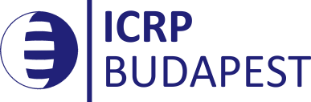 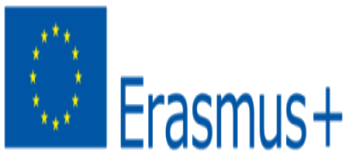 Application FormPARTICIPATION OF “REGIONAL COOPERATION” PROJECT
31 MARCH – 7 APRIL 2020 | BUDAPEST, HUNGARYGeneral informationTravel documentsSpecial needs
Language level of knowledgeDeclarations	IntentionsKulturális Kapcsolatokért Alapítvány(Institute for Cultural Relations Policy)Web: culturalrelations.org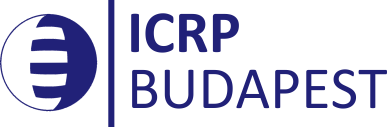 Blog: blog.culturalrelations.orgFacebook: /culturalrelationsTwitter: /ICRP_BudapestLinkedin: /company/institute-for-cultural-relations-policyYouTube: /icrpbudapestFirst Name:Last Name:Citizenship:Date of Birth: (dd/mm/yy)Place of Birth:Gender:Male: 	Female: Male: 	Female: Male: 	Female: Telephone number:E-mail address:Type of document:Full document no.:Expiration date:Vegetarian, non-vegetarian, diet:Health issues:Medicines:Who to inform in case of emergency (name, status of person and phone number):English:Fluent 	Good 	Fair I declare that I have a permanent or temporary address or residence permit in the country I am representingYes                          No I declare that I have read and agreed on terms of the Participant Declaration (http://culturalrelations.org/Files/Forms/Participants_Declaration.pdf)Yes                          No Please state your reasons for wishing to attend the project (500 words max):Date: Signature: 